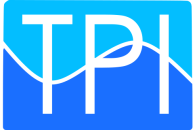 ТРАНСПОРТНЫЕ ПРОЕКТЫ И ИНВЕСТИЦИИРоссия, 107564, г. Москва, ул. Краснобогатырская, д.6, (БЦ Вилла Рива)Тел. 8(495)212-06-72, e-mail: office@tpi-company.ruПроект планировки и проект межевания территориимикрорайона № «19» города ЗеленогорскаКрасноярского края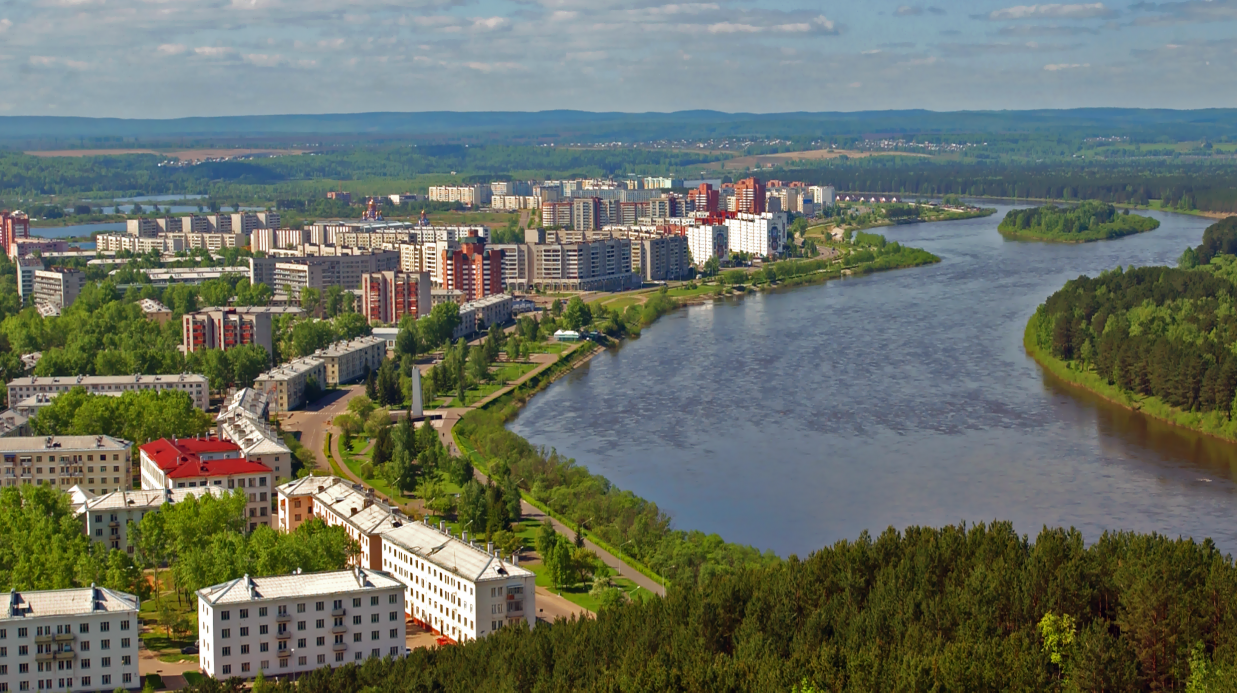 Проект межевания территорииТом 3210-2016-ППММосква 2016 г.СОСТАВ ПРОЕКТА ПЛАНИРОВКИ ТЕРРИТОРИИ СодержаниеОбщие положенияПроект межевания территории микрорайона № «19» города Зеленогорска Красноярского края разработан ООО «Транспортные проекты и инвестиции» в составе проекта планировки территории по данному объекту согласно технического задания на выполнение работ в соответствии с действующим законодательством.Основанием для разработки документации служит муниципальный контракт № 210 на выполнение работ по разработке проекта планировки территорий и проекта межевания территорий города Зеленогорска Красноярского края.Проект межевания территории разработан в целях установления границ застроенных земельных участков и границ незастроенных земельных участков, планируемых для предоставления физическим и юридическим лицам для строительства, а также размещения объектов капитального строительства местного значения.Объектом градостроительного планирования является территория микрорайона № «19» города Зеленогорска Красноярского края. Территория микрорайона застроена многоквартирными среднеэтажными домами (5 этажей), многоэтажными домами (9, 12 этажей) и объектами социального, культурного и бытового назначения. Участок ограничен улицами Набережная, Энергетиков, Парковая (участки № 1,  № 2). Площадь территории составляет 29,20 га.Проект межевания выполнен на основании материалов инженерно-геодезических изысканий (актуализированная топографическая съемка в М 1:500).Документация выполнена в соответствии с нормами действующего законодательства:Градостроительный Кодекс Российской Федерации;Земельный кодекс Российской Федерации;Федеральный закон «О государственном кадастре недвижимости" от 24.07.2007 N 221-ФЗ;Федеральный закон "О землеустройстве" от 18.06.2001 г. N 78-ФЗ;Приказ Министерства экономического развития Российской Федерации №540 от 01.09.2014 г. «Об утверждении классификатора видов разрешенного использования земельных участков»;Постановление Правительства Российской Федерации № 491 от 13.08.2006 "Об утверждении Правил содержания общего имущества в многоквартирном доме и правил изменения размера платы за содержание и ремонт жилого помещения в случае оказания услуг и выполнения работ по управлению, содержанию и ремонту общего имущества в многоквартирном доме ненадлежащего качества и (или) с перерывами, превышающими установленную продолжительность";СП 42.13330.2016 «Градостроительство. Планировка и застройка городских и сельских поселений» (Актуализированная редакция СНиП 2.07.01-89*), утвержденный Министерством регионального развития Российской Федерации от 30.12.2016  N 1034/пр;Постановление Правительства Красноярского края "Об утверждении региональных нормативов градостроительного проектирования Красноярского края" от 23.12.2014 г. № 631-п;СП 30-101-98. Методические указания по расчету нормативных размеров земельных участков в кондоминиумах", утвержденные Приказом Минземстроя РФ от 26.08.1998 N 59;СП 4.13130.2013 «Системы противопожарной защиты. Ограничение распространения пожара на объектах защиты. Требования к объемно-планировочным и конструктивным решениям», утвержденный Приказом МЧС России от 24.04.2013 № 288.Описание проектных решенийПроектные предложения по межеванию территории сформированы на основании проекта планировки с целью установления:границ земельных участков, предназначенных для размещения    объектов капитального строительства;границ незастроенных земельных участков;    границ земельных участков, планируемых для предоставления физическим и юридическим лицам   для строительства;границ территорий общего пользования;зон действия публичных сервитутов.В проекте межевания территории отображены красные линии и линии отступа от красных линий, установленные в проекте планировки, учтены зоны с особыми условиями использования территории.Границы расчетной территории микрорайона проходят по границам кадастрового квартала 24:59:0303032.Проектом планировки и межевания предусмотрены транспортные связи между всеми объектами в границах планируемой территории и выезды за ее пределы.Расстояния между жилыми домами и общественными зданиями, а также производственными зданиями соответствуют нормативным требованиям пожарной безопасности при градостроительной деятельности.Проектом межевания планируется формирование 14 участков для размещения жилых домов и 5 участков под трансформаторными подстанциями.Также проектом межевания предусмотрено снятие с государственного кадастрового учета существующих земельных участков под многоквартирными домами и нестационарными торговыми объектами.Для беспрепятственного проезда и прохода в границах территории межевания предусмотрена установка сервитутов.Сведения о земельных участках, расположенных в границах проектированияВ соответствии с Федеральным законом от 24.07.2007 № 221-ФЗ «О государственном кадастре недвижимости» и техническим заданием для разработки проекта межевания территории были заказаны и получены выписки из государственного кадастра недвижимости и единого государственного реестра прав на недвижимое имущество в отношении земельных участков, расположенных в границах планировочной территории.Территория, подлежащая планировке, состоит из земель кадастрового квартала 24:59:0303032.Характеристика земельных участков, стоящих на кадастровом учете и попадающих в границы проекта межевания территории, приведена в таблице 1.Характеристика земельных участков в границах планировочной территорииТаблица 1В связи с формированием новых земельных участков под многоквартирными домами существующий земельный участок с кадастровым номером 24:59:0303032:33 подлежит снятию с государственного кадастрового учета. Также снятию с учета подлежат существующий участок под автомобильной дорогой с кадастровым номером 24:59:0303032:31, и существующие земельные участки под нестационарными торговыми объектами с кадастровыми номерами 24:59:0303032:2367, 24:59:0303032:23, 24:59:0303032:36, 24:59:0303032:20, 24:59:0303032:50, 24:59:0303032:40, 24:59:0303032:47, 24:59:0303032:49, 24:59:0303032:18, 24:59:0303032:27, 24:59:0303032:45, 24:59:0303032:37, 24:59:0303032:46, 24:59:0303032:48,  24:59:0303032:15, 24:59:0303032:33, 24:59:0303032:52 и под рекламной конструкцией с кадастровым номером 24:59:0303032:50.Сведения о формируемых земельных участкахВ проекте межевания территории формированию подлежали земельные участки под многоквартирными жилыми домами, электрическими и трансформаторными подстанциями. Экспликация земельных участков, подлежащих формированию в проекте, представлена в таблице 2.Экспликация формируемых земельных участковТаблица 2Обоснование выбора границ и площади образуемых земельных участковВ проекте межевания территории формированию подлежали земельные участки под многоквартирными жилыми домами. Границы участков были определены исходя из:- сложившейся застройки, имея привязки к существующим и планируемым объектам капитального строительства, проездам, тротуарам и т.д.;- установленных в проекте планировки красных линий;- границ существующих земельных участков объектов социально-культурного и бытового назначения, стоящих на государственном кадастровом учете;- нормативно определенной площади участка исходя из площади квартир в доме;- обеспечения земельного участка необходимыми объектами и территориями (парковочные места, общественные площадки), определенными согласно соответствующим нормам. При формировании участков был соблюден принцип рационального распределения территории с учетом ее существующего использования, а также обеспечения беспрепятственного доступа на все земельные участки с территории общего пользования.Межевание было проведено с учетом установленных в проекте планировки территории общих архитектурно-планировочных решений, исходя из принципа сохранения существующей застройки и действующего землеотвода, а также с учетом перспективного развития транспортной и инженерной инфраструктуры, в частности:- расширение существующих дорог и внутриквартальных проездов для обеспечения беспрепятственного проезда как легковых автомобилей жителей квартала, так и пожарных машин согласно нормам действующего законодательства. - устройство парковочных мест в границах образуемых земельных участков;- устройство новых пешеходных дорожек для обеспечения доступа ко всем объектам капитального строительства жилого или общественного назначения.Согласно СП 4.13130.2013 «Системы противопожарной защиты. Ограничение распространения пожара на объектах защиты. Требования к объемно-планировочным и конструктивным решениям», утвержденному Приказом МЧС России от 24.04.2013 N 288, ширина проездов для пожарной техники в зависимости от высоты зданий или сооружений должна составлять не менее: - 3,5 метров - при высоте зданий или сооружения до 13,0 метров включительно; - 4,2 метра - при высоте здания от 13,0 метров до 46,0 метров включительно. В местах, где твердое покрытие проезда к жилому отсутствует, подъезд пожарной техники будет осуществлен с территории газона. Ширина такого подъезда составляет 5 м, а сам грунт вокруг дома должен быть уплотнен и на расстоянии 8,5 м и 9,2 м в зависимости от высоты здания не должен иметь капитальных строений и деревьев.Данные значения также учитывались при установке границ земельных участков жилых домов.В таблице 3 представлена информация о существующих объектах капитального строительства – жилых домах согласно их установленному местоположению (адресам) с указанием фактических данных (год постройки, этажность, площадь застройки и т.д.) и сравнительного анализа фактической и нормативной площади всех формируемых земельных участков для размещения многоквартирных жилых домов и числа проживающих.Характеристика формируемых земельных участков и объектов капитального строительстваТаблица 1Расчет нормативно-необходимой территории земельных участков существующих жилых зданий проводился в соответствии с СП 30-101-98 «Методические указания по расчету нормативных размеров земельных участков в кондоминиумах", утвержденным Приказом Минземстроя РФ от 26.08.1998 № 59. Расчет проводился исходя из общей площади существующих квартир жилых домов через удельные показатели земельной доли, представленные в таблице 4.Удельные показатели земельной доли, приходящейся на 1 метр общей площади жилых помещений для зданий разной этажностиТаблица 4При этом, в соответствии с пунктом «ж» статьи 2 «Правил содержания общего имущества в многоквартирном доме», придомовая территория должна состоять из:- участка земли, на котором возведен объект недвижимости;- «зеленых» зон и прочих элементов озеленения и благоустройства;- спортивных и детских площадок;                            - парковочных мест и коллективных стоянок для автомобилей;- сушилок для белья;- трансформаторных подстанций, тепловых пунктов, предназначенных для обслуживания одного многоквартирного дома;- пожарных проездов. Все перечисленные объекты должны располагаться в пределах границ каждого формируемого земельного участка для обеспечения социальных и бытовых нужд жителей.В соответствии с пунктом 2.7 Постановления Правительства Красноярского края «Об утверждении региональных нормативов градостроительного проектирования Красноярского края» № 631-п от 23.12.2014 были определены нормативы обеспеченности площадками общего пользования различного назначения: территорий площадок для игр детей дошкольного и младшего школьного возраста, для отдыха взрослого населения, для занятий физкультурой, для хозяйственных целей,  для выгула собак.Нормы расчета для площадок представлены в таблице 5.Минимально допустимые размеры площадок общего пользования различного функционального назначения, размещаемых на территории многоквартирной жилой застройки без приквартирных участков, следует принимать в соответствии со значениями, приведенными ниже.Таблица 5В связи с отсутствием демографических данных населения территории при расчете площадок для игр детей дошкольного и младшего школьного возраста было принято 10% детей от общего населения микрорайона. Общее число детей ориентировочно составляет 15% от общего населения. Для расчета площадок отдыха взрослого населения было принято трудоспособное население, а также пенсионеры, что составляет порядка 85% от общего числа населения.При расчете спортивных площадок было принято 65% от общего населения (трудоспособное население). Для остальных площадок при расчете учитывается 100% населения. Нормативно необходимые площади были получены путем умножения числа населения (процент от общего числа фактического населения) на соответствующий нормативный показатель согласно региональным нормативам Красноярского края.При этом допускается уменьшение, но не более чем на 50% удельных размеров площадок: для игр детей, отдыха взрослого населения и занятий физкультурой; для занятий физкультурой при формировании единого физкультурно-оздоровительного комплекса квартала (микрорайона) для школьников и населения.Расчет необходимого количества машиномест был определен в соответствии с Постановлением Правительства Красноярского края «Об утверждении региональных нормативов градостроительного проектирования Красноярского края» расчет машиномест был определен согласно занимаемой ими площади в квадратных метрах. При этом усредненная площадь 1 машиноместа легкового автомобиля согласно методическим рекомендациям по проектированию площадок для стоянок автомобилей и автобусных остановок, зависит от расстановки автомобилей относительно проездов, и составляет 18 м2 при постановке автомобилей под углом в 45º, 16 м2 - при постановке автомобилей под углом в 60º и 13 м2 при постановке под углом в 90º.В таблице 6 приведены основные нормируемые показатели площадок и стоянки для машин, необходимые для обеспечения придомового обслуживания многоквартирного жилого дома.          Нормируемые показатели обеспеченности формируемых земельных участков площадками общего пользования и стоянками Таблица 3Вид разрешенного использования формируемых земельных участковВсе земельные участки согласно единому классификатору видов разрешенного использования (Приказ Минэкономразвития РФ № 540 от 01.09.2014) были распределены на следующие группы:Жилая застройка (малоэтажная, среднеэтажная, многоэтажная жилая застройка, обслуживание жилой застройки);Общественное использование объектов капитального строительства (коммунальное обслуживание, социальное обслуживание, бытовое обслуживание, здравоохранение, дошкольное, начальное, среднее общее образование);Предпринимательство (объекты торгов, торговые центры, магазины, общественное питание, развлечения);Земельные участки (территории) общего пользования (улично-дорожная сеть, скверы, бульвары, площади , малые архитектурные формы).В проекте межевания формированию подлежали земельные участки под многоквартирными жилыми домами ЗУ1-ЗУ13, которым при постановке на государственный кадастровый учет согласно единому классификатору видов разрешенного использования будет присвоен соответствующий вид разрешенного использования. Для участка ЗУ5, ЗУ6, ЗУ13 – это среднеэтажная жилая застройка код 2.5. Данный вид разрешенного использования включает:- размещение многоквартирных домов этажностью не выше восьми этажей;- благоустройство и озеленение;- размещение подземных гаражей и автостоянок;- обустройство спортивных и детских площадок, площадок для отдыха;- размещение объектов обслуживания жилой застройки во встроенных, пристроенных и встроенно-пристроенных помещениях многоквартирного дома, если общая площадь таких помещений в многоквартирном доме не составляет более 20% общей площади помещений дома.	Для формируемых участков ЗУ1-ЗУ4, ЗУ7-ЗУ12 присвоен вид разрешенного использования - многоэтажная жилая застройка (высотная застройка) код 2.6. Данный вид разрешенного использования включает:- размещение многоквартирных домов этажностью девять этажей и выше;- благоустройство и озеленение придомовых территорий;- обустройство спортивных и детских площадок, хозяйственных площадок и площадок для отдыха;- размещение подземных гаражей и автостоянок, размещение объектов обслуживания жилой застройки во встроенных, пристроенных и встроенно-пристроенных помещениях многоквартирного дома в отдельных помещениях дома, если площадь таких помещений в многоквартирном доме не составляет более 15% от общей площади дома.Формируемым земельным участкам ЗУ14-18 для размещения трансформаторных подстанций и распределительных трансформаторных подстанций будет присвоен вид разрешенного использования коммунальное обслуживание код 3.1. Данный вид разрешенного использования включает размещение объектов капитального строительства в целях обеспечения физических и юридических лиц коммунальными услугами, в частности: поставки воды, тепла, электричества, газа, предоставления услуг связи, отвода канализационных стоков, очистки и уборки объектов недвижимости (котельных, водозаборов, очистных сооружений, насосных станций, водопроводов, линий электропередач, трансформаторных подстанций, газопроводов, линий связи, телефонных станций, канализаций, стоянок, гаражей и мастерских для обслуживания уборочной и аварийной техники, а также зданий или помещений, предназначенных для приема физических и юридических лиц в связи с предоставлением им коммунальных услуг).Формируемые земельные участки ЗУ19-ЗУ22, ЗУ24, расположенные вдоль улиц, ограничивающих территорию микрорайона, будут иметь вид разрешенного использования – земельные участки (территории) общего пользования (код 12.0). На момент разработки проекта межевания эти земельные участки планируется использовать для благоустройства территории. В дальнейшем назначение этих земельных участков может быть переопределено.Формируемый земельный участок ЗУ23, на котором расположен теннисный корт, будет иметь вид разрешенного использования – спорт (код 5.1). Планировочные ограничения развития территорииПланировочными ограничениями на данной территории являются:красные линии;линии отступа от красных линий (линии регулирования застройки);водоохранная зона;зона подтопления и затопления;охранная зона трансформаторных и электрических подстанций;охранная зона электрокабеля – 0,6 м;минимально-допустимые расстояния:от хозяйственно-бытовой сети канализации до зданий и сооружений (самотечные – 3 м; напорная – 6 м);от сети водопровода до зданий и сооружений – 5 м;от теплопровода до зданий и сооружений – 5 м;от кабеля связи до зданий и сооружений – 0,6 м;Территорий объектов культурного наследия в границах проекта межевания не установлено.В проекте межевания были установлены границы действия публичных сервитутов в целях беспрепятственного доступа на земельные участки для обслуживания инженерных сетей и сооружений.Обременения в использовании в форме сервитута было наложено на формируемые земельные участки ЗУ8, ЗУ13.ПриложенияПриложение 1Координаты поворотных точек проектируемых красных линийПриложение 2Координаты поворотных точек границ образуемого земельного участка ЗУ1 по адресу ул. Набережная, д.26Координаты поворотных точек границ образуемого земельного участка ЗУ2 по адресу ул. Набережная, д.30Координаты поворотных точек границ образуемого земельного участка ЗУ3 по адресу ул. Набережная, д.34Координаты поворотных точек границ образуемого земельного участка ЗУ4 по адресу ул. Набережная, д.38Координаты поворотных точек границ образуемого земельного участка ЗУ5 по адресу ул. Парковая, д.8Координаты поворотных точек границ образуемого земельного участка ЗУ6 по адресу ул. Парковая, д.10Координаты поворотных точек границ образуемого земельного участка ЗУ7 по адресу ул. Парковая, д.14Координаты поворотных точек границ образуемого земельного участка ЗУ8 по адресу ул. Энергетиков, д.2Координаты поворотных точек границ образуемого земельного участка ЗУ9 по адресу ул. Энергетиков, д.4Координаты поворотных точек границ образуемого земельного участка ЗУ10 по адресу ул. Энергетиков, д.8Координаты поворотных точек границ образуемого земельного участка ЗУ11 по адресу ул. Энергетиков, д.10Координаты поворотных точек границ образуемого земельного участка ЗУ12 по адресу ул. Энергетиков, д.12Координаты поворотных точек границ образуемого земельного участка ЗУ13 по адресу ул. Энергетиков, д.14Координаты поворотных точек границ образуемого земельного участка ЗУ14 под трансформаторной подстанцией № 193, ориентир – ул. Набережная, 40Координаты поворотных точек границ образуемого земельного участка ЗУ15 под трансформаторной подстанцией 192, ориентир – ул. Набережная, 34Координаты поворотных точек границ образуемого земельного участка ЗУ16 под трансформаторной подстанцией 191, ориентир – ул. Энергетиков, 12Координаты поворотных точек границ образуемого земельного участка ЗУ17 под трансформаторной подстанцией 630, ориентир – ул. Энергетиков, 6Координаты поворотных точек границ образуемого земельного участка ЗУ18 под трансформаторной подстанцией 194, ориентир – ул. Энергетиков, 2Координаты поворотных точек границ образуемого земельного участка ЗУ19 для благоустройства в районе ул. Набережная, д.38Координаты поворотных точек границ образуемого земельного участка ЗУ20 для благоустройства в районе ул. Парковая, д.8Координаты поворотных точек границ образуемого земельного участка ЗУ21 для благоустройства в районе ул. Парковая, д.4Координаты поворотных точек границ образуемого земельного участка ЗУ22 для благоустройства в районе ул. Парковая, д.2Координаты поворотных точек границ образуемого земельного участка ЗУ23 для благоустройства в районе ул. Энергетиков, д.2Координаты поворотных точек границ образуемого земельного участка ЗУ24 для благоустройства в районе ул. Энергетиков, д.6Приложение 3Координаты поворотных точек границы сервитута, устанавливаемого на формируемом земельном участке ЗУ8Координаты поворотных точек границы сервитута, устанавливаемого на формируемом земельном участке ЗУ8Координаты поворотных точек границы сервитута, устанавливаемого на формируемом земельном участке ЗУ13ЗАКАЗЧИКМКУ «Центр закупок, предпринимательства и обеспечения деятельности ОМС г. Зеленогорска»ПОДРЯДЧИКООО «Транспортные проекты и инвестиции (ООО «ТПИ»)ОБЪЕКТПроект планировки и проект межевания территории мкр. № «19» города Зеленогорска Красноярского края ШИФР210-2016-ППМСТАДИЯ ПРОЕКТИРОВАНИЯПроект межевания территорииЭТАПТОМ 3Проект межевания территорииЗеместитель генерального директора ооо «тпи»Руководитель проектаооо «тпи»И.В. БазыкинЮ.В. ОнисенкоМосква, .Москва, .Архитектурная частьЭкономическая частьЕ.С. Чевина Е.О. Селиванова М. С. РыбасИ.С. Егорова                                С.С. Коровкина .Инженерно-техническое обеспечениеТранспортное обслуживаниеОхрана окружающей средыМероприятия по гражданской обороне и предупреждению ЧС          О.А. ГорячеваЕ. Ю. Тулякова                                Д.Е.  Сорочкин С.В. Зотова Том 1.Утверждаемая часть проекта планировки территорииТом 1.Утверждаемая часть проекта планировки территорииПояснительная запискаГрафические материалы:Лист 1Чертеж планировки территории, М 1:2000 Лист 2Разбивочный чертеж красных линий, М 1:2000Том 2.  Материалы по обоснованию проекта планировки территорииТом 2.  Материалы по обоснованию проекта планировки территории2.1.Пояснительная записка2.2.Исходно-разрешительная документация2.3.Графические материалы:Лист 1Схема расположения элемента планировочной структуры, М 1:10000Лист 2Схема использования территории в период подготовки проекта планировки, М 1:2000 Лист 3Схема организации улично-дорожной сети и движения транспорта 
на территории, М 1:2000Лист 4Схема границ зон с особыми условиями использования территории, М 1:2000Лист 5Схема архитектурно-планировочной организации земельного участка, М 1:2000Лист 6Схема размещения инженерных сетей и сооружений, М 1:2000 Лист 7Схема вертикальной планировки и инженерной подготовки территории, М 1:2000Том 3.  Проект межевания территорииТом 3.  Проект межевания территории3.1.Пояснительная записка3.2.Исходно-разрешительная документация3.3.Графические материалы:Лист 1Чертеж межевания территории, М 1:2000 Стр.АВТОРСКИЙ КОЛЛЕКТИВ3СОСТАВ ДОКУМЕНТАЦИИ ПО ПЛАНИРОВКЕ ТЕРРИТОРИИ4СОДЕРЖАНИЕ ТОМА 5ПОЯСНИТЕЛЬНАЯ ЗАПИСКА К ПРОЕКТУ МЕЖЕВАНИЯ ТЕРРИТОРИИ 1Общие положения62Описание проектных решений73Сведения о земельных участках, расположенных в границах проектирования84Сведения о формируемых земельных участках125Обоснование выбора границ и площади образуемых земельных участков136Вид разрешенного использования формируемых земельных участков207Планировочные ограничения развития территории21ПРИЛОЖЕНИЯПриложение 1Каталог координат поворотных точек проектируемых красных линий25Приложение 2Каталоги координат поворотных точек границ формируемых земельных участков26Приложение 3Координаты поворотных точек границы формируемой зоны действия публичного сервитута54Приложение 4Кадастровый план территории квартала 24:59:030303258ГРАФИЧЕСКАЯ ЧАСТЬЛист  1Чертеж межевания территории, М 1:2000 59№ п/пКадастровый номер участка/единого землепользованияАдресАдресВид разрешенного использованияПлощадь, кв.мСуществующие земельные участки под многоквартирными домами, остающиеся в прежних границахСуществующие земельные участки под многоквартирными домами, остающиеся в прежних границахСуществующие земельные участки под многоквартирными домами, остающиеся в прежних границахСуществующие земельные участки под многоквартирными домами, остающиеся в прежних границахСуществующие земельные участки под многоквартирными домами, остающиеся в прежних границахСуществующие земельные участки под многоквартирными домами, остающиеся в прежних границах124:59:0303032:2454Россия, Красноярский край, г.Зеленогорск, ул.Набережная, 40для эксплуатации здания многоквартирного дома многоэтажной жилой застройкидля эксплуатации здания многоквартирного дома многоэтажной жилой застройки4060Земельные участки под многоквартирными домами – подлежат снятию с кадастрового учетаЗемельные участки под многоквартирными домами – подлежат снятию с кадастрового учетаЗемельные участки под многоквартирными домами – подлежат снятию с кадастрового учетаЗемельные участки под многоквартирными домами – подлежат снятию с кадастрового учетаЗемельные участки под многоквартирными домами – подлежат снятию с кадастрового учетаЗемельные участки под многоквартирными домами – подлежат снятию с кадастрового учета124:59:0303032:33 Ориентир центральная зона города. Почтовый адрес  ориентира: Красноярский край, г Зеленогорск Ориентир центральная зона города. Почтовый адрес  ориентира: Красноярский край, г Зеленогорскдля здания торгового дома "Форум" и прилегающей территории1767Земельные участки под объектами социально-культурного и коммунально-бытового, складского назначенияЗемельные участки под объектами социально-культурного и коммунально-бытового, складского назначенияЗемельные участки под объектами социально-культурного и коммунально-бытового, складского назначенияЗемельные участки под объектами социально-культурного и коммунально-бытового, складского назначенияЗемельные участки под объектами социально-культурного и коммунально-бытового, складского назначенияЗемельные участки под объектами социально-культурного и коммунально-бытового, складского назначения124:59:0303032:41Почтовый адрес ориентира: Красноярский край, г. Зеленогорск, ул. Парковая, 4Почтовый адрес ориентира: Красноярский край, г. Зеленогорск, ул. Парковая, 4Для использования в целях эксплуатации здания общежития3590224:59:0303032:43Почтовый адрес ориентира: Красноярский край, г. Зеленогорск, ул. Парковая, 2Почтовый адрес ориентира: Красноярский край, г. Зеленогорск, ул. Парковая, 2Для использования в целях эксплуатации здания общежития3177324:59:0303032:44Почтовый адрес ориентира: Красноярский край, г Зеленогорск, ул Парковая, 2аПочтовый адрес ориентира: Красноярский край, г Зеленогорск, ул Парковая, 2аДля использования в целях эксплуатации здания с подвалом748424:59:0303032:29Почтовый адрес ориентира: Россия, Красноярский край, г. Зеленогорск, ул. Парковая, 10аПочтовый адрес ориентира: Россия, Красноярский край, г. Зеленогорск, ул. Парковая, 10адля использования в целях эксплуатации нежилого здания магазина и прилегающей территории100524:59:0303032:2381Россия, Красноярский край, г.Зеленогорск, ул.Парковая, 12аРоссия, Красноярский край, г.Зеленогорск, ул.Парковая, 12адля эксплуатации здания магазина и прилегающей территории729624:59:0303032:53Россия, Красноярский край, г. Зеленогорск, ул. Парковая, 12Россия, Красноярский край, г. Зеленогорск, ул. Парковая, 12Для эксплуатации здания магазина2746724:59:0303032:25Россия, Красноярский край, г. Зеленогорск, ул. Парковая, 6Россия, Красноярский край, г. Зеленогорск, ул. Парковая, 6для эксплуатации здания школы, автокласса, гаража, теплицы и прилегающей территории27301824:59:0303032:39Почтовый адрес ориентира: Россия, Красноярский край, г. Зеленогорск, ул. Набережная, 32Почтовый адрес ориентира: Россия, Красноярский край, г. Зеленогорск, ул. Набережная, 32для использования в целях эксплуатации здания дошкольного образовательного учреждения № 26 и прочих зданий, строений, сооружений14018924:59:0303032:2475Россия, Красноярский край, г.Зеленогорск, в районе ул.Набережная, 34Россия, Красноярский край, г.Зеленогорск, в районе ул.Набережная, 34для строительства здания магазина5091024:59:0303032:22Россия, Красноярский край, г. Зеленогорск, в районе ул. Набережная, 32, детского комбината № 26Россия, Красноярский край, г. Зеленогорск, в районе ул. Набережная, 32, детского комбината № 26магазины3901124:59:0303032:2474Российская Федерация, Красноярский край, г. Зеленогорск, в районе ул. Набережная, 32Российская Федерация, Красноярский край, г. Зеленогорск, в районе ул. Набережная, 32магазины2391224:59:0303032:34Почтовый адрес ориентира: г. Зеленогорск ул. Набережная 28Почтовый адрес ориентира: г. Зеленогорск ул. Набережная 28для использования в целях эксплуатации здания общественного центра58871324:59:0303032:26Почтовый адрес ориентира: Красноярский край, г. Зеленогорск, ул. Набережная, 24Почтовый адрес ориентира: Красноярский край, г. Зеленогорск, ул. Набережная, 24в целях эксплуатации здания детского сада компенсирующего вида и прилегающей территории124111424:59:0303032:2476Россия, Красноярский край, г. Зеленогорск, в районе ул. Энергетиков, д. 2, участок № 2Россия, Красноярский край, г. Зеленогорск, в районе ул. Энергетиков, д. 2, участок № 2жилая застройка (временный гараж для инвалида)181524:59:0303032:2369Россия, Красноярский край, г. Зеленогорск, ул. Энергетиков, 6Россия, Красноярский край, г. Зеленогорск, ул. Энергетиков, 6для эксплуатации здания городской поликлиники36781624:59:0303032:42Почтовый адрес ориентира: Красноярский край, г. Зеленогорск, ул. Парковая, 4аПочтовый адрес ориентира: Красноярский край, г. Зеленогорск, ул. Парковая, 4аДля использования в целях эксплуатации здания с подвалом8281724:59:0303032:14Россия, Красноярский край, г.Зеленогорск,ул.Набережная, 36Россия, Красноярский край, г.Зеленогорск,ул.Набережная, 36для здания школы и прилегающей территории11672Земельные участки под линейными объектами инженерной и транспортной инфраструктуры - подлежат снятию с кадастрового учетаЗемельные участки под линейными объектами инженерной и транспортной инфраструктуры - подлежат снятию с кадастрового учетаЗемельные участки под линейными объектами инженерной и транспортной инфраструктуры - подлежат снятию с кадастрового учетаЗемельные участки под линейными объектами инженерной и транспортной инфраструктуры - подлежат снятию с кадастрового учетаЗемельные участки под линейными объектами инженерной и транспортной инфраструктуры - подлежат снятию с кадастрового учетаЗемельные участки под линейными объектами инженерной и транспортной инфраструктуры - подлежат снятию с кадастрового учета124:59:0303032:3124:59:0303032:31 (входит в единое землепользование 24:59:0000000:29)24:59:0303032:31 (входит в единое землепользование 24:59:0000000:29)для основной дороги по ул. Парковая2778Земельные участки под нестационарными объектами – подлежат снятию с кадастрового учетаЗемельные участки под нестационарными объектами – подлежат снятию с кадастрового учетаЗемельные участки под нестационарными объектами – подлежат снятию с кадастрового учетаЗемельные участки под нестационарными объектами – подлежат снятию с кадастрового учетаЗемельные участки под нестационарными объектами – подлежат снятию с кадастрового учетаЗемельные участки под нестационарными объектами – подлежат снятию с кадастрового учета124:59:0303032:2367Россия, Красноярский край, г. Зеленогорск, в районе ул. Парковая, 12Россия, Красноярский край, г. Зеленогорск, в районе ул. Парковая, 12Для установки и эксплуатации коммерческого сооружения временного характера – павильона по продаже бытовых и косметических средств20224:59:0303032:23Россия, Красноярский край, г. Зеленогорск, в районе ул. Набережная, 30Россия, Красноярский край, г. Зеленогорск, в районе ул. Набережная, 30Для установки и эксплуатации временного сооружения - торгового киоска7324:59:0303032:36Россия, Красноярский край, г. Зеленогорск, в районе жилого дома № 30 по ул. НабережнаяРоссия, Красноярский край, г. Зеленогорск, в районе жилого дома № 30 по ул. Набережнаядля установки и эксплуатации временного сооружения – торгового киоска "Цветы"17424:59:0303032:20Почтовый адрес ориентира: Красноярский край, г Зеленогорск, район ул. Парковая, 4Почтовый адрес ориентира: Красноярский край, г Зеленогорск, район ул. Парковая, 4для установки и эксплуатации временного сооружения ­ торгового павильона28524:59:0303032:50Почтовый адрес ориентира: г Зеленогорск в районе ул.Парковая, 2, РоссияПочтовый адрес ориентира: г Зеленогорск в районе ул.Парковая, 2, Россиядля установки и эксплуатации временного сооружения двухсторонней наземной рекламной конструкции18624:59:0303032:40Почтовый адрес ориентира: Россия, Красноярский край, г. Зеленогорск, в районе магазина "Эскадра"Почтовый адрес ориентира: Россия, Красноярский край, г. Зеленогорск, в районе магазина "Эскадра"для установки и эксплуатации временного сооружения ­ торгового киоска6724:59:0303032:47Россия, Красноярский край, г. Зеленогорск, в районе магазина "Эскадра"Россия, Красноярский край, г. Зеленогорск, в районе магазина "Эскадра"для установки и эксплуатации временного сооружения - торгового киоска7824:59:0303032:49Россия, Красноярский край, г. Зеленогорск, в районе магазина "Эскадра"Россия, Красноярский край, г. Зеленогорск, в районе магазина "Эскадра"для установки и эксплуатации временного сооружения ­ торгового киоска7924:59:0303032:18Россия, Красноярский край, г. Зеленогорск, в районе магазина "Горизонт"Россия, Красноярский край, г. Зеленогорск, в районе магазина "Горизонт"для установки и эксплуатации временного сооружения - торгового киоска161024:59:0303032:27Почтовый адрес ориентира: Красноярский край, г. Зеленогорск, в районе магазина "Горизонт"Почтовый адрес ориентира: Красноярский край, г. Зеленогорск, в районе магазина "Горизонт"для установки и эксплуатации временного сооружения - торгового киоска131124:59:0303032:45Россия, Красноярский край, г. Зеленогорск, в районе магазина "Горизонт"Россия, Красноярский край, г. Зеленогорск, в районе магазина "Горизонт"Для установки и эксплуатации временного сооружения ­ торгового киоска "Хлеб"131224:59:0303032:37Почтовый адрес ориентира: Россия, Красноярский край, г. Зеленогорск, район магазина "Горизонт"Почтовый адрес ориентира: Россия, Красноярский край, г. Зеленогорск, район магазина "Горизонт"Для установки и эксплуатации временных сооружений ­ торговых киосков141324:59:0303032:46 Ориентир Красноярский край, г.Зеленогорск, торговый киоск в районе магазина "Горизонт" Ориентир Красноярский край, г.Зеленогорск, торговый киоск в районе магазина "Горизонт"для установки и эксплуатации временного сооружения ­ торгового киоска141424:59:0303032:48Почтовый адрес ориентира: Красноярский край, г. Зеленогорск, в районе магазина "Горизонт"Почтовый адрес ориентира: Красноярский край, г. Зеленогорск, в районе магазина "Горизонт"Для установки и эксплуатации временного сооружения ­ торгового киоска131524:59:0303032:15Россия, Красноярский край, г. Зеленогорск, в районе жилого дома по ул. Энергетиков, 4Россия, Красноярский край, г. Зеленогорск, в районе жилого дома по ул. Энергетиков, 4для установки и эксплуатации временного сооружения ­ торгового павильона351624:59:0303032:52Почтовый адрес ориентира: Россия, Красноярский край, г. Зеленогорск, в районе ул. Парковая, 2Почтовый адрес ориентира: Россия, Красноярский край, г. Зеленогорск, в районе ул. Парковая, 2для установки и эксплуатации временного сооружения ­ торгового павильона32Земельные участки под рекламными конструкциями – подлежат снятию с кадастрового учетаЗемельные участки под рекламными конструкциями – подлежат снятию с кадастрового учетаЗемельные участки под рекламными конструкциями – подлежат снятию с кадастрового учетаЗемельные участки под рекламными конструкциями – подлежат снятию с кадастрового учетаЗемельные участки под рекламными конструкциями – подлежат снятию с кадастрового учетаЗемельные участки под рекламными конструкциями – подлежат снятию с кадастрового учета124:59:0303032:50Россия, Красноярский край, г. Зеленогорск, в районе ул. Парковая, 2Россия, Красноярский край, г. Зеленогорск, в районе ул. Парковая, 2для установки и эксплуатации временного сооружения - двухсторонней наземной рекламной конструкции18№ п/пОбозначение участкаОбъект/ адресПлощадь, кв.мВид разрешенного использования1ЗУ1Жилой дом, ул. Набережная, 2614487Многоэтажная жилая застройка (высотная застройка)2ЗУ2Жилой дом, ул. Набережная, 3012783Многоэтажная жилая застройка (высотная застройка)3ЗУ3Жилой дом, ул. Набережная, 3414312Многоэтажная жилая застройка (высотная застройка)4ЗУ4Жилой дом, ул. Набережная, 3815194Многоэтажная жилая застройка (высотная застройка)5ЗУ5Жилой дом, ул. Парковая, 85494Среднеэтажная жилая застройка 6ЗУ6Жилой дом, ул. Парковая, 106660Среднеэтажная жилая застройка 7ЗУ7Жилой дом, ул. Парковая, 145051Многоэтажная жилая застройка (высотная застройка)8ЗУ8Жилой дом, ул. Энергетиков, 212563Многоэтажная жилая застройка (высотная застройка)9ЗУ9Жилой дом, ул. Энергетиков, 44112Многоэтажная жилая застройка (высотная застройка)10ЗУ10Жилой дом, ул. Энергетиков, 84041Многоэтажная жилая застройка (высотная застройка)11ЗУ11Жилой дом, ул. Энергетиков, 105122Многоэтажная жилая застройка (высотная застройка)12ЗУ12Жилой дом, ул. Энергетиков, 125272Многоэтажная жилая застройка (высотная застройка)13ЗУ13Жилой дом, ул. Энергетиков, 149107Среднеэтажная жилая застройка14ЗУ14Трансформаторная подстанция 193355Коммунальное обслуживание15ЗУ15Трансформаторная подстанция  192104Коммунальное обслуживание16ЗУ16Трансформаторная подстанция  19195Коммунальное обслуживание17ЗУ17Трансформаторная подстанция  63095Коммунальное обслуживание18ЗУ18Трансформаторная подстанция  19480Коммунальное обслуживание19ЗУ19Территория общего пользования3485Земельные участки (территории) общего пользования20ЗУ20Территория общего пользования1539Земельные участки (территории) общего пользования21ЗУ21Территория общего пользования1020Земельные участки (территории) общего пользования22ЗУ22Территория общего пользования2917Земельные участки (территории) общего пользования23ЗУ23Теннисный корт1685Спорт24ЗУ24Территория общего пользования2571Земельные участки (территории) общего пользования№Адреса группы домовГод пост-рой-киКол-во этажейПлощадь застройкиОбщая площадь квартир м2Удельный показатель земельной доли, приходя-щейся на 1м2 обшей площади жилых помещений *Нормативный размер земельного участка (м2)Фактический размер земельного участка (м2)Число прожива-ющих норматив (18 )кв.м, чел)Число проживающих фактическиПлощадь земельного участка на 1 человека нормативная (кв.м.)Площадь земельного участка на 1 человека фактическая (кв.м.)Площадь ЗУ (кв.м. 1 чел) факт без ЗУ под зданием№Адреса группы домовГод пост-рой-киКол-во этажейПлощадь застройкиОбщая площадь квартир м2Удельный показатель земельной доли, приходя-щейся на 1м2 обшей площади жилых помещений *Нормативный размер земельного участка (м2)Фактический размер земельного участка (м2)Число проживающих фактическиПлощадь земельного участка на 1 человека нормативная (кв.м.)Площадь земельного участка на 1 человека фактическая (кв.м.)Площадь ЗУ (кв.м. 1 чел) факт без ЗУ под зданиемЗУ1ул. Набережная, 26198294020,0021583,700,9219857,00144871199112216,612,99,3ЗУ2ул. Набережная, 30198091856,0013975,400,9212857,371278377666816,619,116,4ЗУ3ул. Набережная, 34198193327,3018961,500,9217444,5814312105387716,616,312,5ЗУ4ул. Набережная, 38198292828,2016108,400,9214819,731519489573616,620,616,8ЗУ5ул. Парковая, 8197951354,003879,401,315082,01549421617423,531,623,8ЗУ6ул. Парковая, 10197951318,003881,301,315084,50666021620123,533,126,6ЗУ7ул. Парковая, 14198012654,704133,001,315414,23505123027723,518,215,9ЗУ8ул. Энергетиков, 2198594393,7013089,000,9212041,881256372752016,624,215,7ЗУ9ул. Энергетиков, 419819935,004991,000,924591,72411227723716,617,413,4ЗУ10ул. Энергетиков, 819799903,605682,000,925227,44404131627116,514,911,6ЗУ11ул. Энергетиков, 1019799886,905636,000,925185,12512231326516,619,316,0ЗУ12ул. Энергетиков, 1219799911,005652,000,925199,84527231428016,618,815,6ЗУ13ул. Энергетиков, 14197653587,009317,001,3112205,27910751838323,623,814,4ЭтажностьЭтажностьЭтажностьЭтажностьЭтажностьЭтажностьЭтажностьЭтажностьЭтажностьЭтажностьЭтажностьЭтажностьЭтажностьЭтажностьЭтажность23456789121416171820221957 г.  СН 41-582,842,001,571,341,231,191,14--------1967 г. 
СНиП II-К.2-622,721,971,811,521,391,301,211,04---1975 г. 
СНиП II-60-752,301,801,591,361,211,151,100,980,94-ВСН 2-85-1,851,471,321,161,050,960,850,800,740,690,670,660,650,641994 г. МГСН-1.01-94СНиП 2.07.01-89*3,57
-
1,611,85
-
1,431,331,311,161,050,960,850,800,740,690,670,660,650,641994 г. МГСН-1.01-94СНиП 2.07.01-89*Не менее 0,92Не менее 0,92Не менее 0,92Не менее 0,92Не менее 0,92Не менее 0,92Не менее 0,92Не менее 0,92Не менее 0,92Не менее 0,92Не менее 0,92Не менее 0,92Не менее 0,92Не менее 0,92Не менее 0,92**Рекомендуемые показатели для уплотнения застройки в кондоминиумах1,50,880,650,45Площадки, размещаемые на территории жилой застройкиМинимальный расчетный размер площадки, квадратных метров на 1 человека, проживающего на территории квартала (микрорайона)Минимально допустимый размер одной площадки, квадратных метровРасстояние 
от границы площадки до окон жилых и общественных зданий, метровДля игр детей дошкольного и младшего школьного возраста 0,73012Для отдыха взрослого населения 0,11510Для занятий физкультурой 
(в зависимости от шумовых характеристик*) 2,010010-40Для хозяйственных целей 0,31020Для выгула собак 0,12540Для стоянки автомашин0,810,6по санитарным нормативамИтого4,0190,6-показателиул. Парковая, д.14ул. Парковая, д.14ул. Энергетиков, д.2ул. Энергетиков, д.2ул. Энергетиков, д.4ул. Энергетиков, д.4ул. Энергетиков, д.8ул. Энергетиков, д.8ул. Энергетиков, д.10ул. Энергетиков, д.10ул. Энергетиков, д.12ул. Энергетиков, д.12ул. Энергетиков, д.14ул. Энергетиков, д.14население всего, чел277277520520237237271271265265280280383383 территория, кв.мсущрасчетсущрасчетсущрасчетсущрасчетсущрасчетсущрасчетсущрасчетдетские 19019655362251767019130192932027для взрослых243144172023432232252433физкультура360636676308352345364498хоз цели и собаки11139208369510410875106151112153автостоянки222416190217212224306показателиул. Набережная, д.26ул. Набережная, д.26ул. Набережная, д.30ул. Набережная, д.30ул. Набережная д. 34ул. Набережная д. 34ул. Набережная д. 38ул. Набережная д. 38ул. Набережная, д. 40ул. Набережная, д. 40ул. Парковая, д.8ул. Парковая, д.8ул. Парковая, д.10ул. Парковая, д.10население всего, чел11221122668668877877736736265265174174201201 территория, кв.мсущрасчетсущрасчетсущрасчетсущрасчетсущрасчетсущрасчетсущрасчетдетские 87579910479606165052610195851216014для взрослых78951365730756323153317физкультура60314594258681140957345226261хоз цели и собаки134449722673511102944210660703580автостоянки898534702589212139161Номер точкиXYДирекционный уголДлина линии, м1717837,5118997,3443°50'55"5,632717841,5719001,2443°41'23"83,173717901,7119058,6943°25'22"15,674717913,0919069,4642°34'3"52,645717951,8619105,0741°40'58"30,066717974,3119125,0644°14'47"39,777718002,8019152,8151°17'27"18,078718014,1019166,9150°1'0"37,939718038,4719195,9756°21'17"53,4410718068,0819240,4652°54'58"17,6611718078,7319254,5571°3'33"42,6112718092,5619294,8575°36'38"58,5913718107,1219351,6074°34'47"112,8614718137,1319460,4077°47'22"28,3215718143,1219488,0874°59'6"63,4616718159,5619549,3734°37'36"10,0117718167,8019555,0676°19'45"33,8518718175,8019587,9574°38'4"74,9519718195,6619660,22150°44'47"91,7220718115,6419705,04195°35'30"76,4921718041,9619684,48240°3'12"4,9322718039,5019680,21194°43'19"45,8023717995,2019668,57196°9'14"86,5224717912,1019644,50196°5'42"40,5125717873,1819633,27195°59'0"54,1126717821,1619618,37193°54'59"22,0027717799,8119613,08195°47'11"41,0628717760,3019601,91194°16'50"29,0329717732,1719594,75253°21'16"64,7230717713,6319532,74254°22'23"17,5631717708,9019515,83254°19'11"28,8232717701,1119488,08255°6'51"38,9333717691,1119450,46253°7'57"12,7234717687,4219438,29254°26'59"61,9635717670,8119378,60254°31'17"52,7936717656,7219327,72254°46'48"50,2437717643,5319279,24254°25'45"96,9038717617,5219185,90254°55'11"33,9439717608,6919153,13295°48'50"32,4040717622,8019123,96329°31'11"37,0041717654,6919105,19329°28'29"34,9742717684,8119087,43329°0'20"28,6043717709,3319072,70327°46'5"21,6944717727,6819061,13331°24'36"22,6545717747,5719050,29317°5'58"8,3046717753,6519044,64332°21'27"20,9347717772,1919034,93326°23'54"7,1948717778,1819030,95333°40'55"25,9649717801,4519019,44321°39'55"6,3450717806,4219015,51328°5'59"32,9551717834,3918998,10Номер точкиXYДирекционный уголДлина линии, м1717963.7819435.0773° 14' 6"48.502717977.7719481.51346° 58' 6"57.963718034.2419468.4431° 59' 29"4.304718037.8919470.7225° 56' 37"20.215718056.0619479.5673° 13' 46"10.026718058.9519489.1574° 5' 48"78.547718080.4719564.6873° 52' 28"6.988718082.4119571.39348° 32' 14"13.239718095.3819568.76323° 11' 21"3.8710718098.4819566.44293° 33' 34"3.7511718099.9819563.00342° 4' 47"4.2212718104.0019561.7055° 21' 59"1.1813718104.6719562.6745° 41' 25"1.1714718105.4919563.5135° 18' 40"1.1815718106.4519564.1925° 54' 23"1.1716718107.5019564.7016° 16' 47"1.1817718108.6319565.035° 25' 1"1.1718718109.7919565.14344° 50' 12"4.9319718114.5519563.85343° 34' 6"39.8120718152.7319552.59344° 39' 14"5.5221718158.0519551.13313° 47' 19"2.3422718159.6719549.44254° 53' 17"63.5623718143.1019488.08257° 58' 26"23.8524718138.1319464.75207° 39' 2"35.8825718106.3519448.10210° 39' 29"29.5726718080.9119433.02207° 39' 39"1.6427718079.4619432.26210° 3' 45"34.0228718050.0219415.22200° 30' 42"4.5429718045.7719413.63175° 17' 32"5.1230718040.6719414.05164° 42' 37"79.711717963.7819435.07Площадка для временного хранения ТКОПлощадка для временного хранения ТКОПлощадка для временного хранения ТКОПлощадка для временного хранения ТКОПлощадка для временного хранения ТКО1717960,1719412,67163° 11' 29"2,012717958,2519413,2572° 57' 12"3,003717959,1319416,12343° 6' 30"2,004717961,0419415,54253° 8' 10"3,001717960,1719412,67Общая площадь: 14487 кв.мОбщая площадь: 14487 кв.мОбщая площадь: 14487 кв.мОбщая площадь: 14487 кв.мОбщая площадь: 14487 кв.мНомер точкиXYДирекционный уголДлина линии, м1718119,2319409,16 256° 16' 28"33,082718111,3819377,02 210° 13' 32"19,963718094,1319366,97 212° 5' 51"37,534718062,3419347,03 208° 15' 20"2,585718060,0719345,81 215° 33' 25"17,286718046,0119335,76 212° 44' 13"20,677718028,6219324,58 183° 30' 2"8,028718020,6119324,09 163° 20' 15"44,689717977,8119336,90 149° 17' 59"31,6910717950,5619353,08 74° 20' 46"30,2411717958,7219382,20 96° 37' 3"26,4712717955,6719408,49 72° 39' 39"2,3213717956,3619410,70 342° 34' 55"1,0714717957,3819410,38 343° 11' 29"2,0115717959,3019409,80 73° 8' 10"6,0016717961,0419415,54 163° 6' 30"2,0017717959,1319416,12 162° 34' 55"1,0718717958,1119416,44 72° 53' 12"15,7719717962,7519431,51 344° 51' 41"85,3520718045,1419409,22 29° 17' 55"42,2021718081,9419429,87 32° 14' 33"2,3122718083,8919431,10 323° 51' 6"9,0523718091,2019425,76 28° 59' 5"39,0924718125,3919444,70 31° 6' 6"3,5625718128,4419446,54 256° 9' 31"38,501718119,2319409,16Площадка для временного хранения ТКОПлощадка для временного хранения ТКОПлощадка для временного хранения ТКОПлощадка для временного хранения ТКОПлощадка для временного хранения ТКО1717959,3019409,80163° 11' 29"2,012717957,3819410,3873° 8' 10"3,003717958,2519413,25343° 11' 29"2,014717960,1719412,67253° 8' 10"3,001717959,3019409,80Общая площадь: 12783 кв.мОбщая площадь: 12783 кв.мОбщая площадь: 12783 кв.мОбщая площадь: 12783 кв.мОбщая площадь: 12783 кв.мНомер точкиXYДирекционный уголДлина линии, м1718059,0019251,39 218° 41' 43"10,112718051,1119245,07 220° 27' 56"39,803718020,8319219,24 210° 37' 37"33,274717992,2019202,29 211° 33' 35"14,185717980,1219194,87 211° 53' 19"20,826717962,4419183,87 196° 26' 36"3,007717959,5619183,02 180° 58' 28"2,948717956,6219182,97 165° 13' 49"85,089717874,3519204,66 129° 40' 27"3,3510717872,2119207,24 113° 10' 56"9,2511717868,5719215,74 74° 29' 59"31,9912717877,1219246,57 345° 2' 26"56,6013717931,8019231,96 20° 20' 10"41,4614717970,6819246,37 71° 15' 23"82,1615717997,0819324,17 26° 44' 11"4,4916718001,0919326,19 343° 12' 46"29,3617718029,2019317,71 345° 13' 50"37,3418718065,3119308,19 22° 50' 1"3,9219718068,9219309,71 88° 43' 26"20,6620718069,3819330,36 27° 0' 32"36,3821718101,7919346,88 260° 48' 40"5,5122718100,9119341,44 181° 13' 55"0,9323718099,9819341,42 203° 7' 7"7,5124718093,0719338,47 208° 3' 29"4,6325718088,9819336,29 217° 53' 44"2,4626718087,0419334,78 243° 26' 6"2,7327718085,8219332,34 261° 28' 42"3,1028718085,3619329,27 271° 3' 25"18,9729718085,7119310,30 180° 48' 34"6,3730718079,3419310,21 207° 12' 58"1,5731718077,9419309,49 252° 31' 31"1,1332718077,6019308,41 266° 9' 27"10,7433718076,8819297,69 345° 11' 59"9,2834718085,8519295,32 343° 5' 53"6,5035718092,0719293,43 251° 4' 23"26,8836718083,3519268,00 211° 12' 57"27,6937718059,6719253,65 253° 29' 13"2,361718059,0019251,39Площадка для временного хранения ТКОПлощадка для временного хранения ТКОПлощадка для временного хранения ТКОПлощадка для временного хранения ТКОПлощадка для временного хранения ТКО1718076,7719335,03114° 46' 31"2,002718075,9319336,8524° 51' 19"3,003718078,6519338,11294° 46' 31"2,004718079,4919336,29204° 51' 19"3,001718076,7719335,03Общая площадь: 14312 кв.мОбщая площадь: 14312 кв.мОбщая площадь: 14312 кв.мОбщая площадь: 14312 кв.мОбщая площадь: 14312 кв.мНомер точкиXYДирекционный уголДлина линии, м1717814,3119068,29 77° 43' 49"4,802717815,3319072,98 89° 46' 25"15,183717815,3919088,16 106° 59' 7"5,374717813,8219093,30 31° 9' 24"8,665717821,2319097,78 7° 57' 57"2,966717824,1619098,19 346° 31' 15"9,487717833,3819095,98 31° 23' 54"58,128717882,9919126,26 30° 5' 49"8,289717890,1519130,41 71° 16' 40"7,5710717892,5819137,58 71° 14' 56"6,8711717894,7919144,09 96° 6' 25"21,4312717892,5119165,40 122° 22' 50"3,4013717890,6919168,27 116° 7' 14"25,3714717879,5219191,05 125° 22' 29"13,4915717871,7119202,05 35° 46' 0"1,4516717872,8919202,90 317° 17' 26"1,0617717873,6719202,18 344° 8' 20"89,7918717960,0419177,64 32° 9' 39"21,1019717977,9019188,87 32° 23' 15"34,1620718006,7519207,17 30° 58' 48"18,1321718022,2919216,50 308° 14' 32"26,1422718038,4719195,97 230° 49' 59"4,9423718035,3519192,14 230° 2' 39"32,2524718014,6419167,42 227° 47' 18"6,8325718010,0519162,36 226° 9' 56"44,8526717978,9919130,01 226° 36' 22"6,8127717974,3119125,06 221° 40' 57"30,0628717951,8619105,07 222° 38' 46"35,2929717925,9019081,16 221° 10' 46"16,6630717913,3619070,19 187° 16' 1"1,5031717911,8719070,00 204° 24' 56"5,0132717907,3119067,93 209° 11' 48"36,8233717875,1719049,97 207° 37' 16"0,9734717874,3119049,52 205° 36' 37"1,3435717873,1019048,94 198° 5' 38"1,0636717872,0919048,61 190° 51' 51"1,0137717871,1019048,42 184° 45' 49"1,6938717869,4219048,28 175° 4' 46"1,5239717867,9119048,41 167° 9' 34"1,3940717866,5519048,72 161° 20' 28"27,5141717840,4919057,52 161° 10' 17"22,0942717819,5819064,65 134° 47' 19"1,9243717818,2319066,01 110° 53' 27"1,4044717817,7319067,32 164° 9' 55"3,551717814,3119068,29Площадка для временного хранения ТКОПлощадка для временного хранения ТКОПлощадка для временного хранения ТКОПлощадка для временного хранения ТКОПлощадка для временного хранения ТКО1718029,6419208,5138° 18' 7"2,002718031,2119209,75308° 21' 40"3,003718033,0719207,40218° 28' 49"1,994718031,5119206,16128° 30' 39"3,001718029,6419208,51Общая площадь: 15194 кв.мОбщая площадь: 15194 кв.мОбщая площадь: 15194 кв.мОбщая площадь: 15194 кв.мОбщая площадь: 15194 кв.мНомер точкиXYДирекционный уголДлина линии, м1717617,5819172,86 128° 18' 3"2,242717616,1919174,62 74° 37' 54"39,543717626,6719212,75 74° 13' 23"60,284717643,0619270,76 346° 22' 37"25,225717667,5719264,82 345° 57' 50"6,066717673,4519263,35 321° 2' 39"1,817717674,8619262,21 308° 45' 42"1,768717675,9619260,84 295° 42' 36"1,809717676,7419259,22 282° 38' 0"1,7810717677,1319257,48 270° 38' 25"1,7911717677,1519255,69 257° 44' 56"1,7912717676,7719253,94 242° 35' 33"1,2213717676,2119252,86 346° 26' 6"28,3114717703,7319246,22 254° 13' 56"56,7515717688,3119191,61 163° 55' 14"21,1616717667,9819197,47 247° 21' 20"17,9217717661,0819180,93 249° 49' 14"8,7318717658,0719172,74 260° 18' 40"2,0819717657,7219170,69 160° 51' 45"2,8420717655,0419171,62 254° 40' 21"9,0421717652,6519162,90 164° 8' 43"36,461717617,5819172,86Площадка для временного хранения ТКОПлощадка для временного хранения ТКОПлощадка для временного хранения ТКОПлощадка для временного хранения ТКОПлощадка для временного хранения ТКО1717713,4419246,09 255° 28' 33"1,992717712,9419244,16 165° 32' 51"3,013717710,0319244,91 75° 11' 53"2,004717710,5419246,84 345° 29' 59"3,001717713,4419246,09Общая площадь: 5494 кв.мОбщая площадь: 5494 кв.мОбщая площадь: 5494 кв.мОбщая площадь: 5494 кв.мОбщая площадь: 5494 кв.мНомер точкиXYДирекционный уголДлина линии, м1717754,3419137,21 163° 41' 59"50,342717706,0219151,34 74° 19' 20"36,163717715,7919186,15 74° 39' 8"28,714717723,3919213,84 346° 39' 39"1,005717724,3619213,61 74° 7' 57"3,046717725,1919216,53 167° 0' 19"1,077717724,1519216,77 75° 9' 18"31,628717732,2519247,33 345° 36' 50"52,449717783,0519234,30 253° 31' 36"101,251717754,3419137,21Второй контур участкаВторой контур участкаВторой контур участкаВторой контур участкаВторой контур участка1717688,3119191,61 74° 13' 56"56,752717703,7319246,22 345° 34' 36"12,573717715,9019243,09 76° 6' 24"8,754717718,0019251,58 344° 1' 44"12,285717729,8119248,20 254° 33' 51"65,946717712,2619184,64 162° 9' 58"7,847717704,8019187,04 164° 30' 36"17,111717688,3119191,61Площадка для временного хранения ТКОПлощадка для временного хранения ТКОПлощадка для временного хранения ТКОПлощадка для временного хранения ТКОПлощадка для временного хранения ТКО1717716,3419245,34 255° 32' 51"2,002717715,8419243,40 165° 18' 53"3,003717712,9419244,16 75° 28' 33"1,994717713,4419246,09 345° 29' 59"3,001717716,3419245,34Общая площадь: 6660  кв.мОбщая площадь: 6660  кв.мОбщая площадь: 6660  кв.мОбщая площадь: 6660  кв.мОбщая площадь: 6660  кв.мНомер точкиXYДирекционный уголДлина линии, м1717727,6819061,13331° 25' 55"22,652717747,5719050,3075° 15' 47"60,703717763,0119109,0064° 44' 32"8,624717766,6919116,8072° 31' 12"9,495717769,5419125,85162° 2' 36"17,816717752,6019131,3473° 29' 20"6,127717754,3419137,21163° 41' 59"50,348717706,0219151,34254° 4' 20"17,869717701,1219134,17346° 2' 49"5,0210717705,9919132,96256° 14' 5"5,1311717704,7719127,98165° 35' 29"5,2212717699,7119129,28254° 16' 26"22,6213717693,5819107,51249° 11' 14"3,6614717692,2819104,09247° 0' 28"9,1115717688,7219095,70254° 5' 51"9,1616717686,2119086,89328° 27' 37"27,1317717709,3319072,70327° 46' 4"21,691717727,6819061,13Общая площадь: 5051 кв.мОбщая площадь: 5051 кв.мОбщая площадь: 5051 кв.мОбщая площадь: 5051 кв.мОбщая площадь: 5051 кв.мНомер точкиXYДирекционный уголДлина линии, м1718056,4919682,59 106° 19' 40"5,762718054,8719688,12 15° 32' 42"42,843718096,1419699,60 15° 35' 16"20,244718115,6419705,04 330° 44' 47"91,725718195,6619660,22 254° 49' 45"84,646718173,5119578,53 191° 29' 48"4,217718169,3819577,69 255° 3' 49"7,268718167,5119570,68 253° 31' 34"16,089718162,9519555,26 164° 32' 11"58,3210718106,7419570,81 74° 32' 53"7,6611718108,7819578,19 344° 19' 60"4,5212718113,1319576,97 74° 26' 10"3,0913718113,9619579,95 164° 29' 22"4,5214718109,6019581,16 74° 31' 14"21,9615718115,4619602,32 345° 9' 35"10,5416718125,6519599,62 76° 6' 29"6,7517718127,2719606,17 164° 24' 46"11,6518718116,0519609,30 184° 22' 39"16,6419718099,4619608,03 98° 21' 54"21,7220718096,3019629,52 194° 39' 30"19,8821718077,0719624,49 199° 44' 49"9,5322718068,1019621,27 105° 37' 60"22,1923718062,1219642,64 14° 11' 15"3,6724718065,6819643,54 2° 1' 17"0,8525718066,5319643,57 105° 26' 56"8,5626718064,2519651,82 105° 26' 21"19,1227718059,1619670,25 195° 7' 26"0,7728718058,4219670,05 104° 12' 39"10,3529718055,8819680,08 193° 45' 39"0,5030718055,3919679,96 103° 54' 28"2,1631718054,8719682,06 18° 6' 58"1,701718056,4919682,59Площадка для временного хранения ТКОПлощадка для временного хранения ТКОПлощадка для временного хранения ТКОПлощадка для временного хранения ТКОПлощадка для временного хранения ТКО1717985,6319611,49103° 33' 5"2,012717985,1619613,4413° 17' 43"3,003717988,0819614,13283° 33' 5"2,014717988,5519612,18193° 17' 43"3,001717985,6319611,49Общая площадь: 12563 кв.мОбщая площадь: 12563 кв.мОбщая площадь: 12563 кв.мОбщая площадь: 12563 кв.мОбщая площадь: 12563 кв.мНомер точкиXYДирекционный уголДлина линии, м1718059,1619670,25 285° 26' 32"27,682718066,5319643,57 182° 1' 17"0,853718065,6819643,54 194° 11' 15"3,674718062,1219642,64 285° 37' 60"22,195718068,1019621,27 195° 21' 8"49,226718020,6419608,24 155° 2' 34"19,777718002,7219616,58 106° 34' 31"17,258717997,8019633,11 193° 55' 1"1,169717996,6719632,83 167° 41' 6"1,4510717995,2519633,14 155° 30' 48"1,1111717994,2419633,60 143° 7' 48"2,3012717992,4019634,98 127° 7' 34"1,3413717991,5919636,05 106° 26' 0"24,3514717984,7019659,41 30° 34' 31"11,1315717994,2819665,07 14° 48' 51"52,8816718045,4019678,59 327° 32' 13"5,4417718049,9919675,67 327° 26' 36"1,5418718051,2919674,84 284° 39' 15"6,5219718052,9419668,53 15° 30' 9"5,6920718058,4219670,05 15° 7' 26"0,771718059,1619670,25Площадка для временного хранения ТКОПлощадка для временного хранения ТКОПлощадка для временного хранения ТКОПлощадка для временного хранения ТКОПлощадка для временного хранения ТКО1717982,7119610,80103° 20' 21"1,992717982,2519612,7413° 31' 32"2,993717985,1619613,44283° 33' 5"2,014717985,6319611,49193° 17' 43"3,001717982,7119610,80Общая площадь: 4112 кв.мОбщая площадь: 4112 кв.мОбщая площадь: 4112 кв.мОбщая площадь: 4112 кв.мОбщая площадь: 4112 кв.мНомер точкиXYДирекционный уголДлина линии, м1717901,7219583,58 289° 26' 10"40,182717915,0919545,69 258° 3' 41"28,963717909,1019517,36 164° 22' 44"83,744717828,4519539,91 74° 21' 32"34,645717837,7919573,27 14° 23' 2"56,766717892,7719587,37 337° 2' 57"9,721717901,7219583,58Площадка для временного хранения ТКОПлощадка для временного хранения ТКОПлощадка для временного хранения ТКОПлощадка для временного хранения ТКОПлощадка для временного хранения ТКО1717784,4819410,05253° 44' 23"2,002717783,9219408,13163° 44' 23"3,003717781,0419408,9773° 44' 23"2,004717781,6019410,89343° 44' 23"3,001717784,4819410,05Общая площадь: 4081 кв.мОбщая площадь: 4081 кв.мОбщая площадь: 4081 кв.мОбщая площадь: 4081 кв.мОбщая площадь: 4081 кв.мНомер точкиXYДирекционный уголДлина линии, м1717909,1019517,36 257° 25' 9"4,772717908,0619512,70 251° 33' 54"1,263717907,6619511,50 254° 15' 41"54,784717892,8019458,77 164° 35' 25"83,895717811,9319481,06 74° 19' 11"61,126717828,4519539,91 344° 22' 44"83,741717909,1019517,36Площадка для временного хранения ТКОПлощадка для временного хранения ТКОПлощадка для временного хранения ТКОПлощадка для временного хранения ТКОПлощадка для временного хранения ТКО1717781,6019410,89253° 44' 23"2,002717781,0419408,97163° 55' 24"3,003717778,1619409,8073° 44' 23"2,004717778,7219411,72343° 55' 24"3,001717781,6019410,89Общая площадь: 5122 кв.мОбщая площадь: 5122 кв.мОбщая площадь: 5122 кв.мОбщая площадь: 5122 кв.мОбщая площадь: 5122 кв.мНомер точкиXYДирекционный уголДлина линии, м1717892,8019458,77 253° 25' 11"33,222717883,3219426,93 250° 5' 22"4,053717881,9419423,12 251° 15' 26"25,304717873,8119399,16 165° 9' 20"82,875717793,7119420,39 74° 20' 39"4,896717795,0319425,10 73° 11' 44"58,467717811,9319481,06 344° 35' 25"83,891717892,8019458,77Площадка для временного хранения ТКОПлощадка для временного хранения ТКОПлощадка для временного хранения ТКОПлощадка для временного хранения ТКОПлощадка для временного хранения ТКО1717778,7219411,72253° 44' 23"2,002717778,1619409,80163° 44' 23"3,003717775,2819410,6473° 44' 23"2,004717775,8419412,56343° 44' 23"3,001717778,7219411,72Общая площадь: 5272 кв.мОбщая площадь: 5272 кв.мОбщая площадь: 5272 кв.мОбщая площадь: 5272 кв.мОбщая площадь: 5272 кв.мНомер точкиXYДирекционный уголДлина линии, м1717787,9819426,94 165° 5' 27"28,182717760,7519434,19 73° 42' 34"64,313717778,7919495,92 76° 0' 19"6,704717780,4119502,42 73° 35' 41"45,185717793,1719545,76 92° 29' 54"5,746717792,9219551,49 75° 34' 9"63,767717808,8119613,24 31° 37' 8"6,608717814,4319616,70 15° 44' 53"61,059717873,1919633,27 287° 11' 55"6,1610717875,0119627,39 310° 29' 27"2,2511717876,4719625,68 286° 16' 9"20,1712717882,1219606,32 275° 1' 11"8,9113717882,9019597,44 297° 15' 13"8,5614717886,8219589,83 337° 32' 15"6,4415717892,7719587,37 194° 23' 2"56,7616717837,7919573,27 254° 21' 32"34,6417717828,4519539,91 254° 18' 57"61,1518717811,9219481,04 253° 11' 58"58,4319717795,0319425,10 165° 22' 21"7,291717787,9819426,94Площадка для временного размещения ТКОПлощадка для временного размещения ТКОПлощадка для временного размещения ТКОПлощадка для временного размещения ТКОПлощадка для временного размещения ТКО1717775,8419412,56253° 44' 23"2,002717775,2819410,64163° 44' 23"3,003717772,4019411,4873° 44' 23"2,004717772,9619413,40343° 44' 23"3,001717775,8419412,56Общая площадь: 9107 кв.мОбщая площадь: 9107 кв.мОбщая площадь: 9107 кв.мОбщая площадь: 9107 кв.мОбщая площадь: 9107 кв.мНомер точкиXYДирекционный уголДлина линии, м1717775,2619123,90 245° 4' 58"5,912717772,7719118,54 277° 11' 31"13,823717774,5019104,83 346° 21' 14"16,744717790,7719100,88 78° 3' 17"17,685717794,4319118,18 163° 23' 9"20,011717775,2619123,90Общая площадь: 355 кв.мОбщая площадь: 355 кв.мОбщая площадь: 355 кв.мОбщая площадь: 355 кв.мОбщая площадь: 355 кв.мНомер точкиXYДирекционный уголДлина линии, м1717876,0119242,58 74° 27' 13"4,142717877,1219246,57 74° 34' 57"4,023717878,1919250,45 163° 33' 42"12,624717866,0919254,02 253° 33' 47"8,165717863,7819246,19 343° 33' 17"12,751717876,0119242,58Общая площадь: 104 кв.мОбщая площадь: 104 кв.мОбщая площадь: 104 кв.мОбщая площадь: 104 кв.мОбщая площадь: 104 кв.мНомер точкиXYДирекционный уголДлина линии, м1717854,3019377,19 75° 4' 43"11,152717857,1719387,96 74° 41' 57"1,103717857,4619389,02 343° 32' 13"7,904717865,0419386,78 254° 23' 47"11,975717861,8219375,25 165° 32' 4"7,771717854,3019377,19Общая площадь: 95 кв.мОбщая площадь: 95 кв.мОбщая площадь: 95 кв.мОбщая площадь: 95 кв.мОбщая площадь: 95 кв.мНомер точкиXYДирекционный уголДлина линии, м1717951,8119598,41 193° 24' 47"12,932717939,2319595,41 103° 9' 24"7,423717937,5419602,64 12° 53' 41"12,914717950,1219605,52 283° 22' 15"7,311717951,8119598,41Общая площадь: 95 кв.мОбщая площадь: 95 кв.мОбщая площадь: 95 кв.мОбщая площадь: 95 кв.мОбщая площадь: 95 кв.мНомер точкиXYДирекционный уголДлина линии, м1718127,2719606,17164°24'46"11,652718116,0519609,30254°22'26"6,913718114,1919602,65345°11'25"11,854718125,6519599,6276°6'29"6,751718127,2719606,17Общая площадь: 80 кв.мОбщая площадь: 80 кв.мОбщая площадь: 80 кв.мОбщая площадь: 80 кв.мОбщая площадь: 80 кв.мНомер точкиXYДирекционный уголДлина линии, м1717841,5719001,22 223° 29' 13"5,622717837,4918997,35 166° 23' 58"3,193717834,3918998,10 148° 5' 59"32,954717806,4219015,51 138° 40' 16"6,415717801,6119019,74 74° 57' 13"28,896717809,1119047,64 75° 51' 57"21,297717814,3119068,29 344° 9' 55"3,558717817,7319067,32 290° 53' 27"1,409717818,2319066,01 314° 47' 19"1,9210717819,5819064,65 341° 10' 17"22,0911717840,4919057,52 341° 17' 20"26,2512717865,3519049,10 342° 25' 43"1,2613717866,5519048,72 347° 9' 34"1,3914717867,9119048,41 355° 4' 46"1,5215717869,4219048,28 4° 45' 49"1,6916717871,1019048,42 10° 51' 51"1,0117717872,0919048,61 18° 5' 38"1,0618717873,1019048,94 25° 36' 37"1,3419717874,3119049,52 27° 37' 16"0,9720717875,1719049,97 29° 11' 42"36,8421717907,3319067,94 24° 24' 21"4,9922717911,8719070,00 7° 16' 1"1,5023717913,3619070,19 224° 37' 44"16,371717901,7119058,69Общая площадь: 3485 кв.мОбщая площадь: 3485 кв.мОбщая площадь: 3485 кв.мОбщая площадь: 3485 кв.мОбщая площадь: 3485 кв.мНомер точкиXYДирекционный уголДлина линии, м1717610,5119153,35 75° 2' 54"22,022717616,1919174,62 308° 18' 3"2,243717617,5819172,86 344° 8' 43"36,464717652,6519162,90 254° 7' 27"29,395717644,6119134,63 333° 39' 50"3,366717647,6219133,14 254° 38' 58"19,457717642,4719114,38 147° 58' 40"3,628717639,4019116,30 150° 5' 46"17,899717623,8919125,22 115° 26' 17"31,151717610,5119153,35Общая площадь: 1539 кв.мОбщая площадь: 1539 кв.мОбщая площадь: 1539 кв.мОбщая площадь: 1539 кв.мОбщая площадь: 1539 кв.мНомер точкиXYДирекционный уголДлина линии, м1717700,2419485,57 74° 25' 18"44,802717712,2719528,72 343° 40' 59"22,673717734,0319522,35 254° 36' 59"14,854717730,0919508,03 254° 46' 0"29,955717722,2219479,13 163° 40' 11"22,901717700,2419485,57Общая площадь: 1020 кв.мОбщая площадь: 1020 кв.мОбщая площадь: 1020 кв.мОбщая площадь: 1020 кв.мОбщая площадь: 1020 кв.мНомер точкиXYДирекционный уголДлина линии, м1717721,5019558,09 73° 45' 28"38,182717732,1819594,75 14° 17' 7"29,023717760,3019601,91 15° 47' 11"41,064717799,8119613,08 13° 54' 25"15,065717814,4319616,70 211° 37' 8"6,606717808,8119613,24 255° 34' 9"63,767717792,9219551,49 117° 4' 55"3,478717791,3419554,58 125° 13' 40"10,759717785,1419563,36 138° 16' 35"10,0210717777,6619570,03 151° 15' 37"4,9511717773,3219572,41 161° 40' 24"5,0212717768,5519573,99 164° 22' 4"17,8513717751,3619578,80 255° 0' 23"27,8714717744,1519551,88 164° 40' 4"23,491717721,5019558,09Общая площадь: 2917 кв.мОбщая площадь: 2917 кв.мОбщая площадь: 2917 кв.мОбщая площадь: 2917 кв.мОбщая площадь: 2917 кв.мНомер точкиXYДирекционный уголДлина линии, м1718068,1019621,28 19° 41' 25"9,532718077,0719624,49 14° 39' 30"19,883718096,3019629,52 278° 21' 54"21,724718099,4619608,03 4° 22' 39"16,645718116,0519609,30 254° 22' 25"6,916718114,1919602,65 345° 26' 3"1,317718115,4619602,32 254° 31' 14"21,968718109,6019581,16 164° 12' 41"1,519718108,1519581,57 254° 20' 35"3,0010718107,3419578,68 341° 12' 28"1,5211718108,7819578,19 254° 32' 53"7,6612718106,7419570,81 181° 6' 58"1,5413718105,2019570,78 167° 48' 42"20,0814718085,5719575,02 101° 40' 10"8,7515718083,8019583,59 132° 58' 53"10,8416718076,4119591,52 105° 36' 6"30,901718068,1019621,28Общая площадь: 1685 кв.мОбщая площадь: 1685 кв.мОбщая площадь: 1685 кв.мОбщая площадь: 1685 кв.мОбщая площадь: 1685 кв.мНомер точкиXYДирекционный уголДлина линии, м1717980,5619594,02 224° 59' 60"2,772717978,6019592,06 245° 59' 5"36,293717963,8319558,91 232° 2' 23"2,944717962,0219556,59 226° 54' 33"2,975717959,9919554,42 201° 2' 15"5,996717954,4019552,27 216° 9' 8"3,037717951,9519550,48 224° 59' 60"3,018717949,8219548,35 237° 0' 8"2,759717948,3219546,04 254° 9' 0"3,3010717947,4219542,87 166° 18' 36"21,6811717926,3619548,00 152° 58' 49"2,8212717923,8519549,28 126° 17' 7"3,9213717921,5319552,44 108° 47' 23"34,7414717910,3419585,33 86° 26' 54"1,4515717910,4319586,78 55° 4' 28"1,4116717911,2419587,94 14° 56' 34"28,9717717939,2319595,41 13° 24' 47"12,9318717951,8119598,41 13° 33' 56"11,5119717963,0019601,11 338° 0' 47"18,941717980,5619594,02Общая площадь: 2571 кв.мОбщая площадь: 2571 кв.мОбщая площадь: 2571 кв.мОбщая площадь: 2571 кв.мОбщая площадь: 2571 кв.мНомер точкиXYДирекционный уголДлина линии, м1718136,0019597,72 162° 4' 52"10,532718125,9819600,96 76° 5' 28"4,373718127,0319605,20 342° 40' 30"15,354718141,6819600,63 252° 5' 52"38,095718129,9719564,38 164° 28' 33"4,486718125,6519565,58 72° 8' 60"33,771718136,0019597,72Общая площадь: 219 кв.мОбщая площадь: 219 кв.мОбщая площадь: 219 кв.мОбщая площадь: 219 кв.мОбщая площадь: 219 кв.мНомер точкиXYДирекционный уголДлина линии, м1718113,9619579,95 344° 20' 53"4,562718118,3519578,72 253° 44' 46"10,723718115,3519568,43 164° 32' 38"4,504718111,0119569,63 73° 55' 57"7,735718113,1519577,06 74° 20' 35"3,001718113,9619579,95Общая площадь: 49 кв.мОбщая площадь: 49 кв.мОбщая площадь: 49 кв.мОбщая площадь: 49 кв.мОбщая площадь: 49 кв.мНомер точкиXYДирекционный уголДлина линии, м1717881,2319599,09 195° 20' 53"26,482717855,6919592,08 205° 1' 1"1,163717854,6419591,59 217° 15' 12"19,724717838,9419579,65 240° 48' 9"0,785717838,5619578,97 180° 0' 0"1,196717838,5619577,78 293° 33' 8"1,287717839,0719576,61 309° 18' 50"1,648717840,1119575,34 343° 56' 35"2,829717842,8219574,56 194° 23' 3"5,1910717837,7919573,27 254° 21' 4"10,0811717835,0719563,56 202° 13' 3"0,7712717834,3619563,27 217° 1' 30"1,4813717833,1819562,38 254° 31' 5"44,3214717821,3519519,67 309° 37' 44"1,6615717822,4119518,39 254° 18' 16"14,4916717818,4919504,44 193° 26' 55"0,9517717817,5719504,22 212° 4' 3"0,9818717816,7419503,70 254° 16' 57"45,2219717804,4919460,17 303° 41' 24"1,4120717805,2719459,00 253° 12' 1"14,7421717801,0119444,89 207° 53' 50"0,5822717800,5019444,62 224° 38' 31"2,2623717798,8919443,03 241° 25' 20"2,8024717797,5519440,57 255° 11' 21"15,6125717793,5619425,48 165° 21' 4"4,3126717789,3919426,57 71° 58' 57"12,1627717793,1519438,13 75° 51' 58"5,6928717794,5419443,65 77° 30' 50"5,8329717795,8019449,34 74° 13' 38"9,1230717798,2819458,12 74° 15' 29"6,1931717799,9619464,08 74° 24' 54"8,0832717802,1319471,86 71° 12' 35"3,5733717803,2819475,24 75° 9' 29"18,9734717808,1419493,58 74° 32' 28"26,3735717815,1719519,00 71° 59' 20"3,8536717816,3619522,66 74° 30' 28"23,9637717822,7619545,75 74° 28' 41"14,1338717826,5419559,36 74° 28' 9"13,8639717830,2519572,71 69° 11' 30"7,1840717832,8019579,42 72° 44' 15"4,4841717834,1319583,70 58° 37' 48"12,3342717840,5519594,23 14° 2' 45"14,5943717854,7019597,77 15° 19' 21"14,1544717868,3519601,51 326° 57' 24"1,2345717869,3819600,84 16° 4' 56"10,9446717879,8919603,87 47° 30' 41"3,2347717882,0719606,25 275° 22' 55"8,8548717882,9019597,44 135° 20' 43"2,351717881,2319599,09Общая площадь: 1276 кв.мОбщая площадь: 1276 кв.мОбщая площадь: 1276 кв.мОбщая площадь: 1276 кв.мОбщая площадь: 1276 кв.м